     Конспект викторины по валеологии                       в старшей группе           «Как устроено тело человека»Цели:Закрепить знания детей с основными органами человеческого организма (мозг, сердце, легкие, желудок, кишечник, печень); их названиями, расположением и функциями.Вызвать у детей желание больше узнать о своем организме.Развивать мышление, мелкую и общую моторику.Воспитывать стремление вести здоровый образ жизни.Воспитывать дружеские взаимоотношения между детьми.Ведущий:  Ребята, давайте поздороваемся с нашими гостями. Сегодня мы с вами подведем итоги по нашему проекту на тему «Тело человека». А пройдет оно  в виде викторины.Человек бывает разный: средний, маленький, большой,И не так-то просто сразу разобраться, кто - какой,Есть и брови, есть и уши, есть и рот, и две руки…Очень важно,   что снаружи, но важнее, что внутри.Так что дело не в обличье,  суть совсем не так проста.Наши главные отличья: сердце, разум, доброта.Острый взгляд для сердца нужен, повнимательней смотри-Очень важно, что снаружи, но важнее - что внутри!Ведущий: Давайте  еще раз вспомним,  что вы знаете о строении тела человека, какие есть органы у него.  Для этого нам нужно разделиться  на две команды. Команды представьтесь друг другу.Приветствие команды « Айболит».ЕСЛИ КТО-ТО НЕЗДОРОВ,НЕ ЗОВИТЕ ДОКТОРОВ,ВСЕХ ИЗЛЕЧИТ, ИСЦЕЛИТ,КОМАНДА НАША-АЙБОЛИТ!Приветствие команды « Мойдодыр».МОЙТЕ ШЕЮ, РУКИ С МЫЛОМ,ТРИТЕ ЩЕКИ, НОС ДО ДЫР,ВАС ПОХВАЛИТ НЕПРЕМЕННО,ВАС ЗА ЭТО – МОЙДОДЫР!Ведущий: Сейчас мы с вами проведем между командами соревнование. Для начала давайте проведем разминку. Для каждой команды приготовлено по 7 вопросов. Задача каждой команды, дать больше правильных ответов.Вопросы для команды «Айболит»:В какой стороне тела находится сердце?               (Слева)Всегда во рту, а не проглотишь?                                 (Язык)Если человек заболел, что он принимает?          (Лекарство)Каким органом нашего тела мы слышим?           (Ухо)От какого овоща плачут наши глаза?                     (Лук)Что лечит врач – стоматолог?                                   (Зубы)Где расположены нос, рот, глаза?                           (Лицо)Вопросы для команды « Мойдодыр».Какого цвета кровь у человека ?                              (красного)По какому номеру нужно звонить в скорую помощь?   (03)Сколько раз   в день нужно чистить зубы?                        (2 раза)У птиц перья, у человека ?)                                           (волосы)Что лечит врач-окулист?                                                (глаза)Чем мы жуем пищу?                                                       (зубами)По буквам, по строчкам,Читали, устали!                                                                 (Глаза)Ведущая:  Ну,  вот разминка позади, теперь можно переходить к основным заданиям –  заморочкам, заморочка №  1 - «Домашнее задание»Все люди разные. Каждый из вас единственный и неповторимый. И нигде на всей нашей огромной земле не найдется точно такого же мальчика или девочки.Но есть и много общего у нас с вами:1.Есть на пальцах наших ногти, 
На руках - запястья, локти.
2.Темя, шея, плечи, грудь
И животик не забудь.
3.Есть колени, есть спина,
Но она всего одна.4.Бедра, пятки, двое стоп,Голень и голеностоп.
5.Есть у нас на голове
Уха два и мочки две.
6.Брови, скулы и виски,
И глаза, что так близки.
7.Щеки, нос и две ноздри,
Губы, зубы – посмотри!
8.Подбородок под губой.
Это человек такой!Чтение стихотворения сопровождается показом называемых частей тела. Хорошо все части тела назвали и показали. Домашнее задание выполнили на отлично.А теперь давайте, чуть-чуть разомнемся:  Физминутка  «Мы пойдем сейчас налево».Ведущая:  Следующая  наша заморочка №2: « Доскажи словечко».1. Оля ягодки берёт
По две, по три штуки,
А для этого нужны нашей Оле…(руки)2. Оля весело бежит к речке по дорожке,
А для этого нужны нашей Оле…(ножки)3. Оля слушает в лесу,
Как кричат кукушки,
А для этого нужны нашей Оле…(ушки)4. Оля смотрит на кота,
Мультики и сказки,
А для этого нужны нашей Оле…(глазки)5. Оля семечки грызёт,
 Падают скорлупки,
 А для этого нужны нашей Оле…(зубки)6. На макушке у меня Вырос лес густой.Заплету-ка я егоСтанет лес – косой (волосы)Ведущий:  Заморочка №3 – Вопросительная. На  столе лежат карточки.Участники команды «Айболит» должны выбрать карточки с названиями «Внешнего строения человека».Участники команды «Мойдодыр» должны выбрать карточки с названиями «Внутреннего строения человека».Дети выполняют задание. Команды сами оценивают этот конкурс, по необходимости вносят изменения.Ведущий: 5 наша  заморочка, для капитанов команды, которая называется «Чем я с другом поделюсь».Капитан команды «Айболит» должен показать предметы, которыми нельзя делиться с другом (носовой платок, расческа, зубная щетка, ложка).Капитан команды «Мойдодыр» должен показать предметы, которыми можно поделиться с другом (зеркало, зубная паста, мыло, книга, ручка).Ведущий: Итак, жюри подвели итоги, командам вручаются медали за 1 и 2 место.Ведущий: Ребята, вы сегодня хорошо потрудились, за что заработали свои медали.                                           Приложение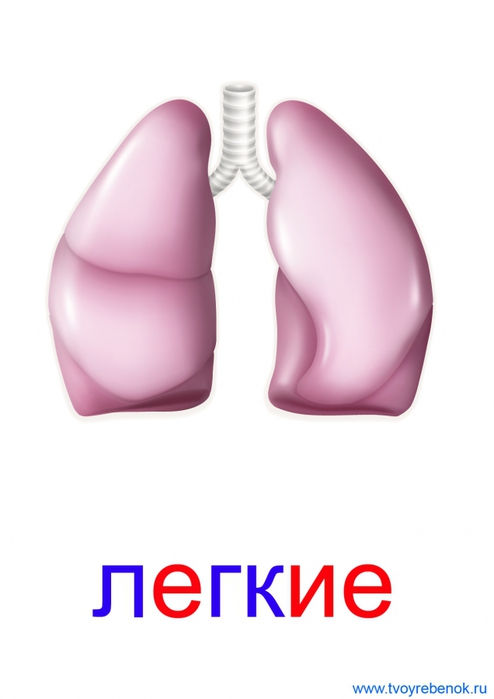 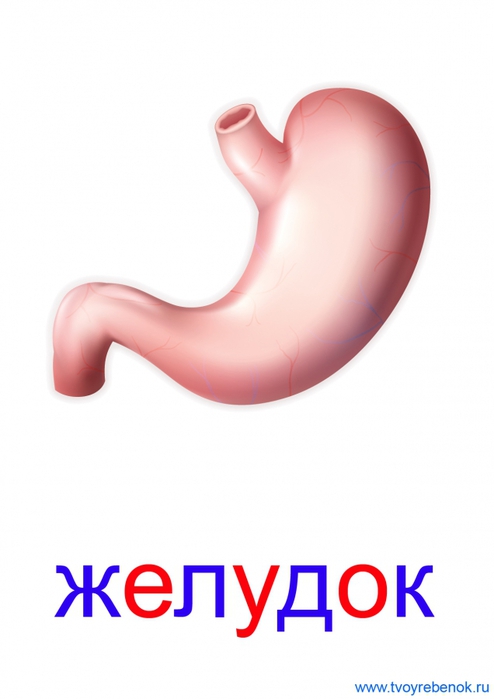 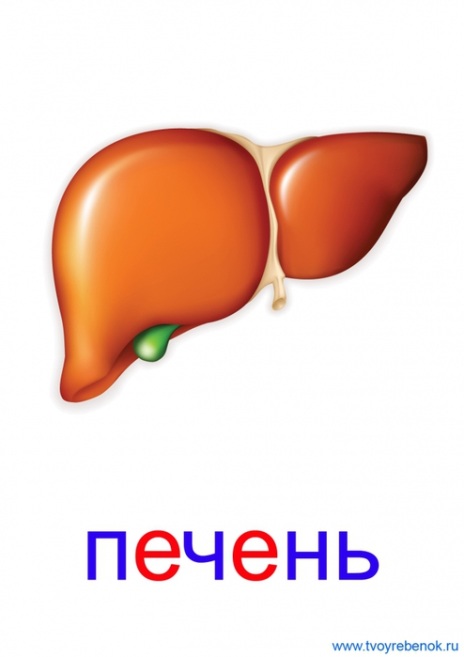 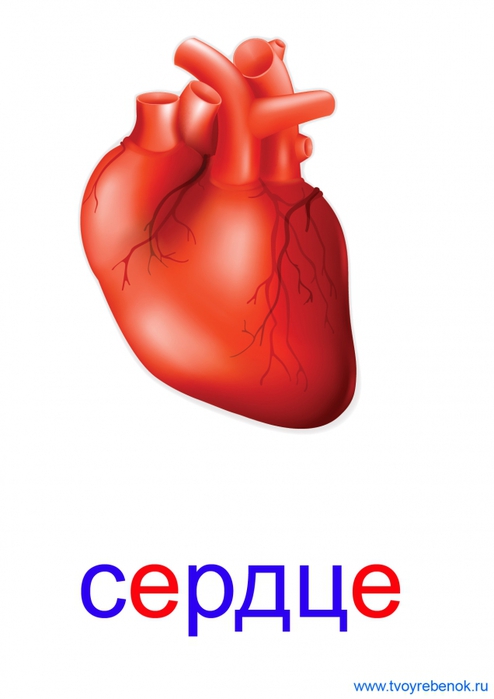 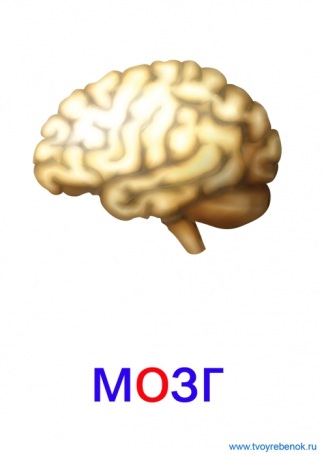 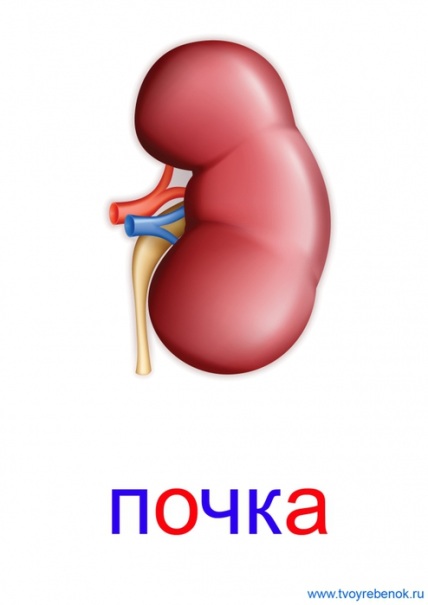 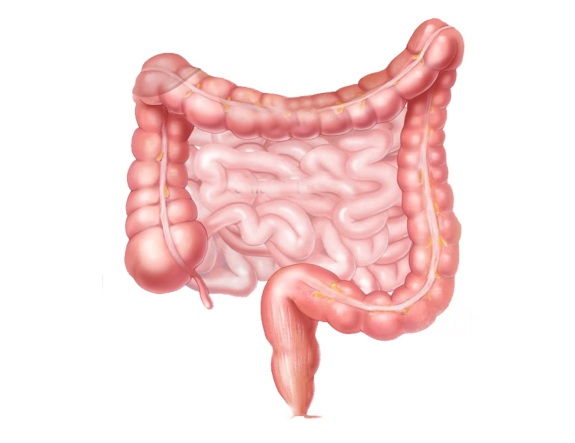   КИШЕЧНИК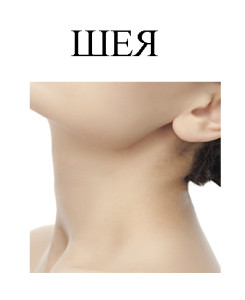 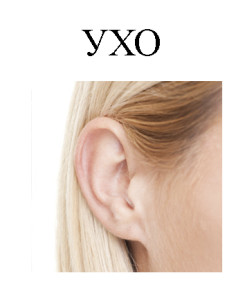 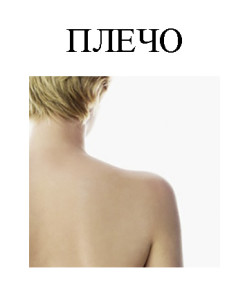 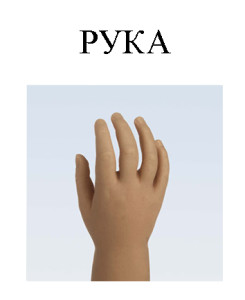 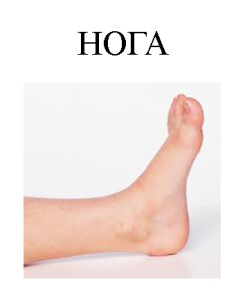 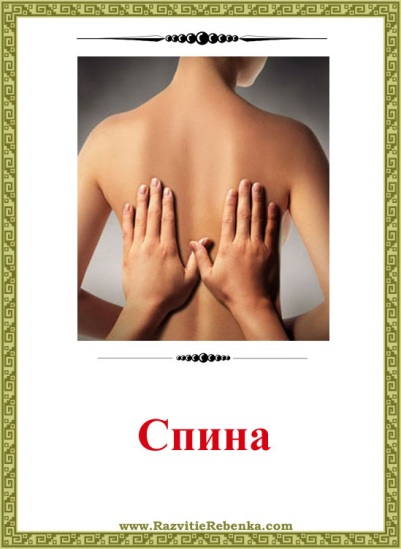 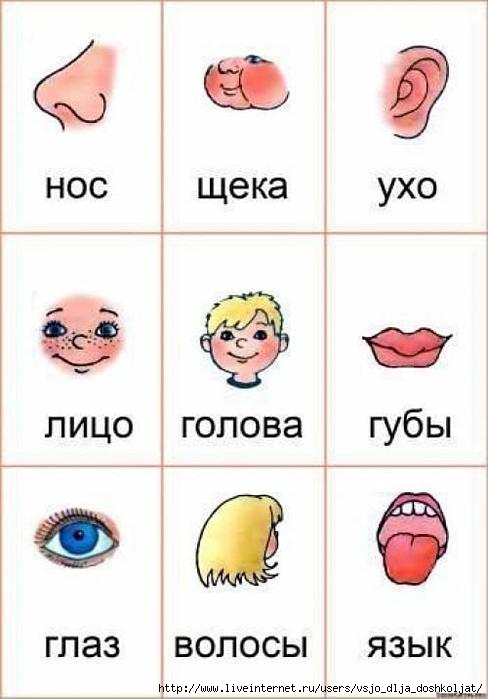 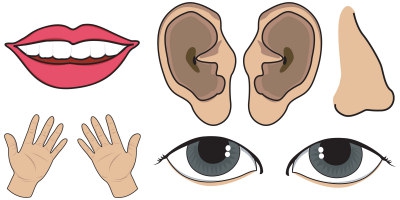 